РАСПОРЕД ЗВОЊЕЊАпретчас – 7,30ч – 8,00 чЧас – 8,00 ч. – 8,45 ч.мали одмор 5 мин.Час – 8,50 ч. – 9,35 ч.Велики одмор 20 мин.Час – 9,55 ч. – 10,40 ч.мали одмор 5 мин.Час – 10,45 ч. – 11,30 ч.одмор 10 мин.Час – 11,40 ч. – 12,25 ч.мали одмор 5 мин.Час – 12,30 ч. – 13,15 ч.мали одмор 5 минЧас – 13.20 ч – 14,00 чДИРЕКТОРРепублика СрбијаАутономна покрајина ВојводинаОШ ''Паја Маргановић''26225 ДелиблатоМ.Тита 89Матични број:08012512ПИБ:101406773ЈББК:01302Датум:31.08.2022.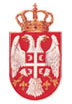                Директор: 013/765-280,064/4121751               Педагог:013/765-280                  Секретар: 013/765-080                  Шеф рачуноводства:013/765-113             е-mail :  osdeliblato@mts.rs                      osdeliblato1@gmail.com           web: www.ospajamarganovic.edu.rs